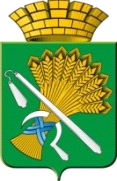 АДМИНИСТРАЦИЯ КАМЫШЛОВСКОГО ГОРОДСКОГО ОКРУГАП О С Т А Н О В Л Е Н И Еот 27.08.2020  N 571                                Об утверждении планов мероприятий по информатизации муниципальных музеев и библиотек, расположенных на территории Камышловского городского округа, на 2020–2024 годыВ целях реализации Указа Президента Российской Федерации от 7 мая 2018 года N 204 «О национальных целях и стратегических задачах развития Российской Федерации на период до 2024 год», повышения эффективности реализации мероприятий Муниципальной программы Камышловского городского округа «Развитие образования, культуры, спорта и молодежной политики в Камышловском городском округе до 2027 года», утвержденной постановлением главы Камышловского городского округа от 14 ноября 2018 года  N 982 (с изменениями и дополнениями), направленных на повышение уровня информатизации муниципальных музеев и библиотек, руководствуясь приказом Министерства культуры Свердловской области от 8 июля 2020 года N 311 «Об утверждении планов мероприятий по информатизации муниципальных музеев и библиотек, расположенных на территории Свердловской области, на 2020–2024 годы», администрация Камышловского городского округаПОСТАНОВЛЯЕТ:1. Утвердить план мероприятий по информатизации муниципальных библиотек, расположенных на территории Камышловского городского округа, на 2020–2024 годы (Приложение N 1).2. Утвердить план мероприятий по информатизации муниципальных музеев, расположенных на территории Камышловского городского округа, на 2020–2024 годы (Приложение N 2).3. Комитету по образованию, культуре, спорту и делам молодежи администрации Камышловского городского округа (Кузнецова О.М.):1) Организовать реализацию планов мероприятий по информатизации муниципальных музеев и библиотек, расположенных на территории Камышловского городского округа, на 2020–2024 годы и финансовое обеспечение мероприятий;2) Разработать перечень дополнительных подготовительных мероприятий для успешной реализации планов мероприятий по информатизации муниципальных музеев и библиотек, расположенных на территории Камышловского городского округа, на 2020–2024 годы и назначить ответственных за их исполнение до 25 августа 2020 года.4. Настоящее постановление разместить на официальном сайте администрации Камышловского городского округа.5. Контроль за исполнением настоящего постановления возложить на заместителя главы администрации Камышловского городского округа Соболеву А.А.ГлаваКамышловского городского округа                                                 А.В. ПоловниковПЛАН МЕРОПРИЯТИЙ по информатизации муниципальных библиотек, расположенных на территории Камышловского городского округа, на 2020–2024 годы(далее - План)ПЛАН МЕРОПРИЯТИЙ по информатизации муниципальных музеев, расположенных на территории Камышловского городского округа, на 2020–2024 годы(далее - План)Приложение N1УТВЕРЖДЕН постановлением администрации Камышловского городского округа от 27.08.2020 N 571Номер строкиНаименование мероприятияСроки исполненияОжидаемый результатОтветственные 123451.Организация и проведение мониторинга деятельности муниципальных библиотек Камышловского городского округа, реализующих план мероприятий («дорожная карта») по перспективному развитию общедоступных библиотек Российской Федерации на 2017–2021 годы в рамках задач, определенных «Основами государственной культурной политики», утвержденными Указом Президента Российской Федерации от 24 декабря 2014 года № 808 и Модельным стандартом (далее – Мониторинг)До 1 сентябряежегодно- анкета для проведения Мониторинга;- отчет о результатах Мониторинга;Кузнецова О.М.-председатель Комитета по образованию, культуре, спорту и делам молодежи администрации Камышловского городского округа2.Формирование базы данных о муниципальных библиотеках (материально-техническая база, электронные и кадровые ресурсы, территория обслуживания, перспективные планы по информатизации и модернизации и другое) и ее ежегодная актуализацияДо 10 сентября2020 года, 
далее ежегодно 
до 1 апреля- база данных о муниципальных библиотекахЛавренцева М.Э.-директор Муниципального бюджетного учреждения культуры «Камышловскаая централизованная библиотечная система»3.Формирование реестра потребностей муниципальных библиотек в компьютерном и цифровом оборудовании, лицензионном программном обеспечении для развития системы библиотечного дела с учетом расширения информационных технологий, реализации задач, Модельного стандарта (далее – Реестр потребностей в оборудовании), и его ежегодная актуализацияДо 10 сентября2020 года, 
далее ежегодно- Реестр потребностей 
в оборудованииКузнецова О.М.- председатель Комитета по образованию, культуре, спорту и делам молодежи администрации Камышловского городского округа, Лавренцева М.Э.- директор Муниципального бюджетного учреждения культуры «Камышловскаая централизованная библиотечная система»4.Участие в конкурсах на предоставление 
и распределение субсидии из областного бюджета бюджетам муниципальных образований, расположенных на территории Свердловской области, на информатизацию муниципальных библиотек, в том числе комплектование книжных фондов (включая приобретение электронных версий книг  и приобретение (подписку) периодических изданий), приобретение компьютерного оборудования  и лицензионного программного обеспечения, подключение муниципальных библиотек к сети Интернет и развитие системы библиотечного дела с учетом задачи расширения информационных технологий и оцифровки (далее – Субсидии)При  необходимости- заявка на участие в конкурсе на предоставление Субсидии
Лавренцева М.Э.- директор Муниципального бюджетного учреждения культуры «Камышловскаая централизованная библиотечная система»5.Принятие мер по обеспечению финансирования мероприятий по информатизации муниципальных библиотек с учетом Реестра потребности в оборудовании и планов финансового обеспечения по информатизации муниципальных библиотек Камышловского городского округа на 2020-2024 годы (Приложение N1 к Плану)Ежегодно - субсидии муниципальным библиотекам на информатизацию муниципальных библиотек;- субсидии из областного бюджета бюджетам муниципальных образований, расположенных на территории Свердловской области, на информатизацию муниципальных библиотек;- внесение изменений 
в муниципальную программу «Развитие образования, культуры, спорта и молодежной политики
в Камышловском городского округа  
до 2027 года» 
(при необходимости)Кузнецова О.М.- председатель Комитета по образованию, культуре, спорту и делам молодежи администрации Камышловского городского округа6.Выполнение целевых показателей результативности реализации Плана по информатизации муниципальных библиотек Камышловского городского округа на 2020-2024 годы (Приложение N2 к Плану)Ежегодно до 10 января- отчет о выполнении целевых показателейКузнецова О.М.- председатель Комитета по образованию, культуре, спорту и делам молодежи администрации Камышловского городского округа, Лавренцева М.Э.- директор Муниципального бюджетного учреждения культуры «Камышловскаая централизованная библиотечная система»7.Организация участия специалистов муниципальных библиотек в методических мероприятиях по вопросам информатизации библиотек, развития системы библиотечного дела с учетом расширения информационных технологий, модернизации библиотек с учетом требований Модельного стандартаПостоянно
(по отдельному плану)- участие в методических мероприятиях;- изучение методических рекомендаций 
и обзоров лучших практикЛавренцева М.Э.-директор Муниципального бюджетного учреждения культуры «Камышловскаая централизованная библиотечная система»Приложение N2УТВЕРЖДЕН постановлением администрации Камышловского городского округа от 27.08.2020 N 571Номер строкиНаименование мероприятияСроки исполненияОжидаемый результатОтветственные123451.Организация и проведение регулярного мониторинга уровня информатизации (далее – Мониторинг) Муниципального бюджетного учреждения культуры Камышловского городского округа «Камышловский краеведческий музей» (далее Музей)
Ежегодно - анкета для проведения Мониторинга;- отчет о результатах Мониторинга;Кузнецова О.М. - председатель Комитета по образованию, культуре, спорту и делам молодежи администрации Камышловского городского округа2.Сбор данных о Музее (материально-техническая база, электронные и кадровые ресурсы, территория обслуживания, перспективные планы по информатизации и модернизации и другое) и ее ежегодная актуализацияДо 10 сентября2020 года, 
далее ежегодно 
до 1 апреля- данные о МузееШумкова А.С. - и.о. директора Муниципального бюджетного учреждения культуры Камышловского городского округа «Камышловский краеведческий музей»3.Формирование реестра потребностей Музея в компьютерном и цифровом оборудовании, лицензионном программном обеспечении для развития системы музейного дела с учетом расширения информационных технологий, реализации задач национального проекта «Культура» (далее – Реестр потребностей в оборудовании), и его ежегодная актуализацияДо 10 сентября2020 года, 
далее ежегодно- Реестр потребностей 
в оборудованииКузнецова О.М. - председатель Комитета по образованию, культуре, спорту и делам молодежи администрации Камышловского городского округа, Шумкова А.С.-и.о. директора Муниципального бюджетного учреждения культуры Камышловского городского округа «Камышловский краеведческий музей»4.Участие в конкурсах на предоставление 
и распределения субсидии из областного бюджета бюджетам муниципальных образований, расположенных на территории Свердловской области, на информатизацию муниципальных музеев, в том числе приобретение компьютерного оборудования 
и лицензионного программного обеспечения, подключение музеев к сети Интернет (далее – Субсидии), в части критериев конкурсного отбора 
с учетом результатов Мониторинга и данных Реестра потребностей в оборудованииПри необходимости- заявка на участие в конкурсе на предоставление Субсидии
Шумкова А.С. - и.о. директора Муниципального бюджетного учреждения культуры Камышловского городского округа «Камышловский краеведческий музей»5.Принятие мер по обеспечению финансирования мероприятий по информатизации муниципальных музеев с учетом Реестра потребности в оборудовании 
и перспективных планов финансового обеспечения по информатизации муниципальных музеев Камышловского городского округа на 2020 -2024 годы  (Приложение N1 к Плану)       
Ежегодно - субсидии из муниципального бюджета на информатизацию Музею;- субсидии из областного бюджета бюджетам муниципальных образований, расположенных на территории Свердловской области, на информатизацию муниципальных музеев;- внесение изменений 
в муниципальную программу «Развитие образования, культуры, спорта и молодежной политики в Камышловском городского округа  до 2027 года»  (при необходимости)Кузнецова О.М. - председатель Комитета по образованию, культуре, спорту и делам молодежи администрации Камышловского городского округа6.Выполнение целевых показателей результативности реализации Плана по информатизации муниципальных музеев Камышловского городского округа на 2020-2024 годы (Приложение N 2 к Плану)Ежегодно до 10 января- отчет о выполнении целевых показателейКузнецова О.М.- председатель Комитета по образованию, культуре, спорту и делам молодежи администрации Камышловского городского округа,Шумкова А.С. - и.о.директора Муниципального бюджетного учреждения культуры Камышловского городского округа «Камышловский краеведческий музей»7.Организация участия специалистов Музея в методических мероприятиях по вопросам информатизации музеев, развития системы музейного дела с учетом расширения информационных технологий, реализации задач национального проекта «Культура» Постоянно 
(по отдельному плану)- участие в методических мероприятий;- изучение методических рекомендаций 
и обзоров лучших практикШумкова А.С. - и.о. директора Муниципального бюджетного учреждения культуры Камышловского городского округа «Камышловский краеведческий музей»